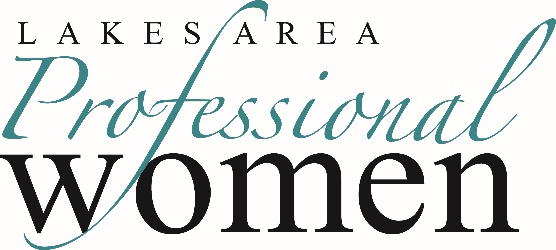 2020 Lakes Area Professional WomenMember Student ScholarshipLakes Area Professional Women is awarding a $1,000.00 scholarship to a child, grandchild or dependent of a member of our organization that is continuing their education.    Scholarship will be awarded in two $500 increments – half for the first semester and half for the second semester.The following criteria apply:Member must have been a member for a minimum of one year in LAPW at time of application.Member must be the parent, legal guardian, step-parent or grandparent of student (any gender) making application.Student may only receive the scholarship one time.Education leads to a diploma or degree.Application completed and received by deadline date.Application deadline is April 22, 2020.Applications are to be completed and returned via email.   Required essay shall be prepared as a Word document.Recipient will be announced at the May 2020 meeting.First half of the scholarship will be awarded in September 2020 after proof of attending school is received.  Second half will be awarded after proof of attendance for the second semester.  Checks will be sent to the institution.Completed applications shall be returned to: mo_klimek@hotmail.com.    	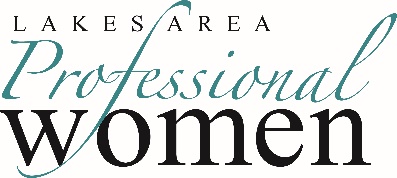 2020 Member Student ScholarshipApplication FormReceipt Deadline: April 22, 2020ProfileEducational Program for Which Scholarship is RequestedEducational RecordPaid Employment and/or Volunteer/community ExperienceList your paid and unpaid work and/or volunteer/community experience.  If additional space is needed, please add an attachment to the application. Describe Activities, Honors, Awards and/or Scholarships awardedApplication EssayRequired CertificationThis certification must be signed and dated by applicant to be considered for a scholarship. Release of InformationStudentLAPW Member(Minimum 1 year membership)Are you currently enrolled in school?  Yes   No If not enrolled, are you currently accepted into school for the fall semester or a start date no later than September 2020?                 Yes (enclose acceptance letter.)                  No (Acceptance letter must be sent to LAPW prior to funds issued)Note: Proof of attending school required prior to funds being issued.I will be attending school:         Full-time Part-timeList number of credit hours:   Type of degree or diploma program (Check one only.) Diploma Associate’s degree Bachelor’s degree Master’s degree or higher InstitutionType of institution (must be an accredited college or university in the US):    Vocational/technical college    Community/2-year college    4-year or greater public/private college/universityInstitutionLocation(City & State)Dates(mm/yy)From   ToMajor Fieldof StudyDegree/CertificationEarned and Year AwardedWill you work during the school year?  Yes, Full-time     Yes, part-time    NoDate (mm/yy)From            ToEmployerJob Title & ResponsibilitiesWorkStatusFull-timePart TimeFull-timePart TimeFull-timePart TimeFull-timePart TimeWhat are your personal and professional goals for the next 3-5 years? Attach a minimum 500-word essay.  Do not included your Name or Signature on the essay. The committee will use an applicant number for scoring purposes, which will be assigned upon submission. I hereby certify that the information provided in this application packet is accurate and complete to the best of my knowledge.I understand that all applications will be held confidential and that no application material will be returned.  I understand that LAPW will notify the scholarship recipient by phone. If I am not a scholarship recipient, I understand that I will be notified only if I provide a valid email address.If selected to receive an LAPW Member Student Scholarship, I give LAPW permission to release my name for promotional purposes. [Please note: LAPW does not require scholarship recipients to give permission to release information that could put themselves or their families at risk. If releasing your information will endanger you or your family, please do not sign below.]